МІНІСТЕРСТВО ОСВІТИ І НАУКИ УКРАЇНИНАЦІОНАЛЬНИЙ УНІВЕРСИТЕТ «ЗАПОРІЗЬКА ПОЛІТЕХНІКА»кафедра кримінального, цивільного та міжнародного права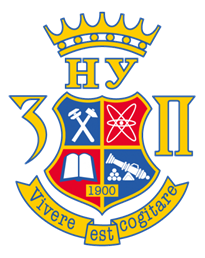 СИЛАБУСНАВЧАЛЬНОЇ ДИСЦИПЛІНИЮридична психологія (вибіркова)Освітня програма: Правоохоронна діяльність                                                      (назва освітньої програми)Спеціальність: 262 Правоохоронна діяльність                            (найменування спеціальності)Галузь знань: 26 Цивільна безпека                                   (найменування галузі знань)Ступінь вищої освіти: Перший (бакалаврський) рівень вищої освіти                                                                     (назва ступеня вищої освіти)м. Запоріжжя – 2023Загальна інформаціяЗагальна інформаціяЗагальна інформаціяЗагальна інформаціяЗагальна інформаціяНазва дисципліниНазва дисципліниЮридична психологія (вибіркова),вибіркова дисциплінаЮридична психологія (вибіркова),вибіркова дисциплінаЮридична психологія (вибіркова),вибіркова дисциплінаРівень вищої освітиРівень вищої освітиПерший (бакалаврський) рівень вищої освітиПерший (бакалаврський) рівень вищої освітиПерший (бакалаврський) рівень вищої освітиВикладачВикладачСокур Тетяна Анатоліївнадоктор філософії,доцент кафедри кримінального, цивільного та міжнародного праваСокур Тетяна Анатоліївнадоктор філософії,доцент кафедри кримінального, цивільного та міжнародного праваСокур Тетяна Анатоліївнадоктор філософії,доцент кафедри кримінального, цивільного та міжнародного праваКонтактна інформація викладачаКонтактна інформація викладачаСокур Т.А.0617698537 (кафедра)0977923948sokurta@ukr.netКабінет 408Сокур Т.А.0617698537 (кафедра)0977923948sokurta@ukr.netКабінет 408Сокур Т.А.0617698537 (кафедра)0977923948sokurta@ukr.netКабінет 408Обсяг дисципліниОбсяг дисципліни3 кредити, 90 годин, (лекції - 14 годин, практичні  заняття - 14 годин, самостійна робота - 62 годин)вид контролю - залік3 кредити, 90 годин, (лекції - 14 годин, практичні  заняття - 14 годин, самостійна робота - 62 годин)вид контролю - залік3 кредити, 90 годин, (лекції - 14 годин, практичні  заняття - 14 годин, самостійна робота - 62 годин)вид контролю - залікКонсультаціїКонсультаціїЗгідно з графіком консультаційЗгідно з графіком консультаційЗгідно з графіком консультаційПререквізіти і постреквізіти навчальної дисципліниПререквізіти і постреквізіти навчальної дисципліниПререквізіти і постреквізіти навчальної дисципліниПререквізіти і постреквізіти навчальної дисципліниПререквізіти і постреквізіти навчальної дисципліниВивченню навчальної дисципліни «Юридична психологія (вибіркова)» передують загальні та фахові знання, отримані на першому (бакалаврському) рівні вищої освіти.Одержані знання ж з зазначеної дисципліни можуть бути використані при написанні будь-яких наукових праць та при підготовці до професійної діяльності.Вивченню навчальної дисципліни «Юридична психологія (вибіркова)» передують загальні та фахові знання, отримані на першому (бакалаврському) рівні вищої освіти.Одержані знання ж з зазначеної дисципліни можуть бути використані при написанні будь-яких наукових праць та при підготовці до професійної діяльності.Вивченню навчальної дисципліни «Юридична психологія (вибіркова)» передують загальні та фахові знання, отримані на першому (бакалаврському) рівні вищої освіти.Одержані знання ж з зазначеної дисципліни можуть бути використані при написанні будь-яких наукових праць та при підготовці до професійної діяльності.Вивченню навчальної дисципліни «Юридична психологія (вибіркова)» передують загальні та фахові знання, отримані на першому (бакалаврському) рівні вищої освіти.Одержані знання ж з зазначеної дисципліни можуть бути використані при написанні будь-яких наукових праць та при підготовці до професійної діяльності.Вивченню навчальної дисципліни «Юридична психологія (вибіркова)» передують загальні та фахові знання, отримані на першому (бакалаврському) рівні вищої освіти.Одержані знання ж з зазначеної дисципліни можуть бути використані при написанні будь-яких наукових праць та при підготовці до професійної діяльності.Характеристика навчальної дисципліниХарактеристика навчальної дисципліниХарактеристика навчальної дисципліниХарактеристика навчальної дисципліниХарактеристика навчальної дисципліниНавчальна дисципліна «Юридична психологія (вибіркова)» належить вищої освіти вищих навчальних закладів та призначена для здобувачів вищої освіти до професійно-орієнтованих дисциплін, які вивчаються здобувачами освітньо-професійної програми «Правоохоронна діяльність» першого (бакалаврського) рівня вищої освіти денної та заочної форм навчання. Вона покликана надати студентам систему знань науки про прояви і використання психічних закономірностей та психологічних знань в сфері правового регулювання і юридичної діяльності з метою підвищення ефективності правотворчості, правозастосовної та правоохоронної діяльності на підставі вивчення та знання психологічних факторів, що впливають на практику слідчої, прокурорської, адвокатської та судової діяльності; сприяти пізнанню студентами психічних явищ і закономірностей, котрі виникають в різноманітних сферах юридичної діяльності, які регулюються нормами права; розширити знання щодо закономірностей формування та функціонування особи й поглибити знання щодо правосвідомості людини; надати майбутнім юристам знання, що потрібні для глибокого розуміння сутності базових кримінально-правових і цивільно-правових категорій та для розв’язання окремих юридичних питань, пов’язаних з визначенням потреби і призначенням судово-психологічної експертизи при відправленні правосуддя.Програма передбачає викладення предмета як лекційне, так і у формі практичних занять зі здобувачами вищої освіти, семінарів-дискусій, а також індивідуальні консультації зі здобувачами вищої освіти, розбір конкретних ситуацій та опанування ними частини матеріалу самостійно.Запропонована увазі читача програма курсу підготовлено на основі відповідних рекомендацій Міністерства освіти і науки України.Програма навчальної дисципліни «Юридична психологія (вибіркова)» включає:- структуру програми навчального курсу за двома навчальними модулями;- тематичні плани вивчення дисципліни;- словник основних термінів;- перелік рекомендованої літератури (до кожного з модулів дисципліни);- рекомендації щодо підготовки здобувачів вищої освіти до практичних занять і написання рефератів, розробка презентацій.У програмі курсу із використанням сучасних навчально-методичних позицій розкрито зміст курсу навчальної дисципліни «Юридична психологія (вибіркова)», визначено критерії оцінювання знань здобувачів вищої освіти за вимогами кредитно-модульної системи організації навчального процесу.Згідно з вимогами освітньо-професійної програми здобувачі повинні у результаті вивчення цієї навчальної дисципліни отримати такі компетентності:Інтегральна компетентність: здатність вирішувати складні спеціалізовані задачі та практичні проблеми у сфері правоохоронної діяльності або у процесі навчання, що передбачає застосування певних теорій та методів правоохоронної діяльності і характеризується комплексністю та невизначеністю умов.Загальні компетентності: ЗК4. Здатність використовувати інформаційні та комунікаційні технології. ЗК5. Здатність вчитися і оволодівати сучасними знаннями. ЗК9. Здатність працювати в команді. ЗК11. Здатність зберігати та примножувати моральні, культурні, наукові цінності і досягнення суспільства на основі розуміння історії та закономірностей розвитку предметної області, її місця у загальній системі знань про природу і суспільство та у розвитку суспільства, техніки і технологій, використовувати різні види та форми рухової активності для активного відпочинку та ведення здорового способу життя.Спеціальні (фахові, предметні) компетентності: СК12. Здатність систематизувати закономірності злочинності, визначати особу злочинця, причини і умови злочинності та її окремих видів, реалізовувати напрями і заходи її запобігання. СК20. Здатність вживати заходів з метою запобігання, виявлення та припинення адміністративних і кримінальних правопорушень, заходів, спрямованих на усунення загроз життю та здоров’ю фізичних осіб та публічній безпеці.Очікувані програмні результати навчання: РН3. Збирати необхідну інформацію з різних джерел, аналізувати і оцінювати її. РН6. Розуміти принципи і мати навички етичної поведінки, соціально відповідальної та свідомої діяльності у сфері правоохоронної діяльності. РН7. Здійснювати координацію діяльності суб’єктів забезпечення публічної безпеки і порядку, а також комунікацію з фізичними та юридичними особами з метою своєчасного реагування на кримінальні злочини, адміністративні правопорушення та події. РН8. Здійснювати пошук інформації у доступних джерелах для повного та всебічного встановлення необхідних обставин. РН12. Адаптуватися і ефективно діяти за звичних умов правоохоронної діяльності та за умов ускладнення оперативної обстановки. РН15. Працювати автономно та в команді виконуючи посадові обов’язки та під час розв’язання складних спеціалізованих задач правоохоронної діяльності. РН22. Вміти оцінювати обстановку, рівень потенційних загроз та викликів, прогнозувати розвиток обстановки, дій правопорушників та противник, вживати заходів з метою запобігання, виявлення та припинення правопорушень.Навчальна дисципліна «Юридична психологія (вибіркова)» належить вищої освіти вищих навчальних закладів та призначена для здобувачів вищої освіти до професійно-орієнтованих дисциплін, які вивчаються здобувачами освітньо-професійної програми «Правоохоронна діяльність» першого (бакалаврського) рівня вищої освіти денної та заочної форм навчання. Вона покликана надати студентам систему знань науки про прояви і використання психічних закономірностей та психологічних знань в сфері правового регулювання і юридичної діяльності з метою підвищення ефективності правотворчості, правозастосовної та правоохоронної діяльності на підставі вивчення та знання психологічних факторів, що впливають на практику слідчої, прокурорської, адвокатської та судової діяльності; сприяти пізнанню студентами психічних явищ і закономірностей, котрі виникають в різноманітних сферах юридичної діяльності, які регулюються нормами права; розширити знання щодо закономірностей формування та функціонування особи й поглибити знання щодо правосвідомості людини; надати майбутнім юристам знання, що потрібні для глибокого розуміння сутності базових кримінально-правових і цивільно-правових категорій та для розв’язання окремих юридичних питань, пов’язаних з визначенням потреби і призначенням судово-психологічної експертизи при відправленні правосуддя.Програма передбачає викладення предмета як лекційне, так і у формі практичних занять зі здобувачами вищої освіти, семінарів-дискусій, а також індивідуальні консультації зі здобувачами вищої освіти, розбір конкретних ситуацій та опанування ними частини матеріалу самостійно.Запропонована увазі читача програма курсу підготовлено на основі відповідних рекомендацій Міністерства освіти і науки України.Програма навчальної дисципліни «Юридична психологія (вибіркова)» включає:- структуру програми навчального курсу за двома навчальними модулями;- тематичні плани вивчення дисципліни;- словник основних термінів;- перелік рекомендованої літератури (до кожного з модулів дисципліни);- рекомендації щодо підготовки здобувачів вищої освіти до практичних занять і написання рефератів, розробка презентацій.У програмі курсу із використанням сучасних навчально-методичних позицій розкрито зміст курсу навчальної дисципліни «Юридична психологія (вибіркова)», визначено критерії оцінювання знань здобувачів вищої освіти за вимогами кредитно-модульної системи організації навчального процесу.Згідно з вимогами освітньо-професійної програми здобувачі повинні у результаті вивчення цієї навчальної дисципліни отримати такі компетентності:Інтегральна компетентність: здатність вирішувати складні спеціалізовані задачі та практичні проблеми у сфері правоохоронної діяльності або у процесі навчання, що передбачає застосування певних теорій та методів правоохоронної діяльності і характеризується комплексністю та невизначеністю умов.Загальні компетентності: ЗК4. Здатність використовувати інформаційні та комунікаційні технології. ЗК5. Здатність вчитися і оволодівати сучасними знаннями. ЗК9. Здатність працювати в команді. ЗК11. Здатність зберігати та примножувати моральні, культурні, наукові цінності і досягнення суспільства на основі розуміння історії та закономірностей розвитку предметної області, її місця у загальній системі знань про природу і суспільство та у розвитку суспільства, техніки і технологій, використовувати різні види та форми рухової активності для активного відпочинку та ведення здорового способу життя.Спеціальні (фахові, предметні) компетентності: СК12. Здатність систематизувати закономірності злочинності, визначати особу злочинця, причини і умови злочинності та її окремих видів, реалізовувати напрями і заходи її запобігання. СК20. Здатність вживати заходів з метою запобігання, виявлення та припинення адміністративних і кримінальних правопорушень, заходів, спрямованих на усунення загроз життю та здоров’ю фізичних осіб та публічній безпеці.Очікувані програмні результати навчання: РН3. Збирати необхідну інформацію з різних джерел, аналізувати і оцінювати її. РН6. Розуміти принципи і мати навички етичної поведінки, соціально відповідальної та свідомої діяльності у сфері правоохоронної діяльності. РН7. Здійснювати координацію діяльності суб’єктів забезпечення публічної безпеки і порядку, а також комунікацію з фізичними та юридичними особами з метою своєчасного реагування на кримінальні злочини, адміністративні правопорушення та події. РН8. Здійснювати пошук інформації у доступних джерелах для повного та всебічного встановлення необхідних обставин. РН12. Адаптуватися і ефективно діяти за звичних умов правоохоронної діяльності та за умов ускладнення оперативної обстановки. РН15. Працювати автономно та в команді виконуючи посадові обов’язки та під час розв’язання складних спеціалізованих задач правоохоронної діяльності. РН22. Вміти оцінювати обстановку, рівень потенційних загроз та викликів, прогнозувати розвиток обстановки, дій правопорушників та противник, вживати заходів з метою запобігання, виявлення та припинення правопорушень.Навчальна дисципліна «Юридична психологія (вибіркова)» належить вищої освіти вищих навчальних закладів та призначена для здобувачів вищої освіти до професійно-орієнтованих дисциплін, які вивчаються здобувачами освітньо-професійної програми «Правоохоронна діяльність» першого (бакалаврського) рівня вищої освіти денної та заочної форм навчання. Вона покликана надати студентам систему знань науки про прояви і використання психічних закономірностей та психологічних знань в сфері правового регулювання і юридичної діяльності з метою підвищення ефективності правотворчості, правозастосовної та правоохоронної діяльності на підставі вивчення та знання психологічних факторів, що впливають на практику слідчої, прокурорської, адвокатської та судової діяльності; сприяти пізнанню студентами психічних явищ і закономірностей, котрі виникають в різноманітних сферах юридичної діяльності, які регулюються нормами права; розширити знання щодо закономірностей формування та функціонування особи й поглибити знання щодо правосвідомості людини; надати майбутнім юристам знання, що потрібні для глибокого розуміння сутності базових кримінально-правових і цивільно-правових категорій та для розв’язання окремих юридичних питань, пов’язаних з визначенням потреби і призначенням судово-психологічної експертизи при відправленні правосуддя.Програма передбачає викладення предмета як лекційне, так і у формі практичних занять зі здобувачами вищої освіти, семінарів-дискусій, а також індивідуальні консультації зі здобувачами вищої освіти, розбір конкретних ситуацій та опанування ними частини матеріалу самостійно.Запропонована увазі читача програма курсу підготовлено на основі відповідних рекомендацій Міністерства освіти і науки України.Програма навчальної дисципліни «Юридична психологія (вибіркова)» включає:- структуру програми навчального курсу за двома навчальними модулями;- тематичні плани вивчення дисципліни;- словник основних термінів;- перелік рекомендованої літератури (до кожного з модулів дисципліни);- рекомендації щодо підготовки здобувачів вищої освіти до практичних занять і написання рефератів, розробка презентацій.У програмі курсу із використанням сучасних навчально-методичних позицій розкрито зміст курсу навчальної дисципліни «Юридична психологія (вибіркова)», визначено критерії оцінювання знань здобувачів вищої освіти за вимогами кредитно-модульної системи організації навчального процесу.Згідно з вимогами освітньо-професійної програми здобувачі повинні у результаті вивчення цієї навчальної дисципліни отримати такі компетентності:Інтегральна компетентність: здатність вирішувати складні спеціалізовані задачі та практичні проблеми у сфері правоохоронної діяльності або у процесі навчання, що передбачає застосування певних теорій та методів правоохоронної діяльності і характеризується комплексністю та невизначеністю умов.Загальні компетентності: ЗК4. Здатність використовувати інформаційні та комунікаційні технології. ЗК5. Здатність вчитися і оволодівати сучасними знаннями. ЗК9. Здатність працювати в команді. ЗК11. Здатність зберігати та примножувати моральні, культурні, наукові цінності і досягнення суспільства на основі розуміння історії та закономірностей розвитку предметної області, її місця у загальній системі знань про природу і суспільство та у розвитку суспільства, техніки і технологій, використовувати різні види та форми рухової активності для активного відпочинку та ведення здорового способу життя.Спеціальні (фахові, предметні) компетентності: СК12. Здатність систематизувати закономірності злочинності, визначати особу злочинця, причини і умови злочинності та її окремих видів, реалізовувати напрями і заходи її запобігання. СК20. Здатність вживати заходів з метою запобігання, виявлення та припинення адміністративних і кримінальних правопорушень, заходів, спрямованих на усунення загроз життю та здоров’ю фізичних осіб та публічній безпеці.Очікувані програмні результати навчання: РН3. Збирати необхідну інформацію з різних джерел, аналізувати і оцінювати її. РН6. Розуміти принципи і мати навички етичної поведінки, соціально відповідальної та свідомої діяльності у сфері правоохоронної діяльності. РН7. Здійснювати координацію діяльності суб’єктів забезпечення публічної безпеки і порядку, а також комунікацію з фізичними та юридичними особами з метою своєчасного реагування на кримінальні злочини, адміністративні правопорушення та події. РН8. Здійснювати пошук інформації у доступних джерелах для повного та всебічного встановлення необхідних обставин. РН12. Адаптуватися і ефективно діяти за звичних умов правоохоронної діяльності та за умов ускладнення оперативної обстановки. РН15. Працювати автономно та в команді виконуючи посадові обов’язки та під час розв’язання складних спеціалізованих задач правоохоронної діяльності. РН22. Вміти оцінювати обстановку, рівень потенційних загроз та викликів, прогнозувати розвиток обстановки, дій правопорушників та противник, вживати заходів з метою запобігання, виявлення та припинення правопорушень.Навчальна дисципліна «Юридична психологія (вибіркова)» належить вищої освіти вищих навчальних закладів та призначена для здобувачів вищої освіти до професійно-орієнтованих дисциплін, які вивчаються здобувачами освітньо-професійної програми «Правоохоронна діяльність» першого (бакалаврського) рівня вищої освіти денної та заочної форм навчання. Вона покликана надати студентам систему знань науки про прояви і використання психічних закономірностей та психологічних знань в сфері правового регулювання і юридичної діяльності з метою підвищення ефективності правотворчості, правозастосовної та правоохоронної діяльності на підставі вивчення та знання психологічних факторів, що впливають на практику слідчої, прокурорської, адвокатської та судової діяльності; сприяти пізнанню студентами психічних явищ і закономірностей, котрі виникають в різноманітних сферах юридичної діяльності, які регулюються нормами права; розширити знання щодо закономірностей формування та функціонування особи й поглибити знання щодо правосвідомості людини; надати майбутнім юристам знання, що потрібні для глибокого розуміння сутності базових кримінально-правових і цивільно-правових категорій та для розв’язання окремих юридичних питань, пов’язаних з визначенням потреби і призначенням судово-психологічної експертизи при відправленні правосуддя.Програма передбачає викладення предмета як лекційне, так і у формі практичних занять зі здобувачами вищої освіти, семінарів-дискусій, а також індивідуальні консультації зі здобувачами вищої освіти, розбір конкретних ситуацій та опанування ними частини матеріалу самостійно.Запропонована увазі читача програма курсу підготовлено на основі відповідних рекомендацій Міністерства освіти і науки України.Програма навчальної дисципліни «Юридична психологія (вибіркова)» включає:- структуру програми навчального курсу за двома навчальними модулями;- тематичні плани вивчення дисципліни;- словник основних термінів;- перелік рекомендованої літератури (до кожного з модулів дисципліни);- рекомендації щодо підготовки здобувачів вищої освіти до практичних занять і написання рефератів, розробка презентацій.У програмі курсу із використанням сучасних навчально-методичних позицій розкрито зміст курсу навчальної дисципліни «Юридична психологія (вибіркова)», визначено критерії оцінювання знань здобувачів вищої освіти за вимогами кредитно-модульної системи організації навчального процесу.Згідно з вимогами освітньо-професійної програми здобувачі повинні у результаті вивчення цієї навчальної дисципліни отримати такі компетентності:Інтегральна компетентність: здатність вирішувати складні спеціалізовані задачі та практичні проблеми у сфері правоохоронної діяльності або у процесі навчання, що передбачає застосування певних теорій та методів правоохоронної діяльності і характеризується комплексністю та невизначеністю умов.Загальні компетентності: ЗК4. Здатність використовувати інформаційні та комунікаційні технології. ЗК5. Здатність вчитися і оволодівати сучасними знаннями. ЗК9. Здатність працювати в команді. ЗК11. Здатність зберігати та примножувати моральні, культурні, наукові цінності і досягнення суспільства на основі розуміння історії та закономірностей розвитку предметної області, її місця у загальній системі знань про природу і суспільство та у розвитку суспільства, техніки і технологій, використовувати різні види та форми рухової активності для активного відпочинку та ведення здорового способу життя.Спеціальні (фахові, предметні) компетентності: СК12. Здатність систематизувати закономірності злочинності, визначати особу злочинця, причини і умови злочинності та її окремих видів, реалізовувати напрями і заходи її запобігання. СК20. Здатність вживати заходів з метою запобігання, виявлення та припинення адміністративних і кримінальних правопорушень, заходів, спрямованих на усунення загроз життю та здоров’ю фізичних осіб та публічній безпеці.Очікувані програмні результати навчання: РН3. Збирати необхідну інформацію з різних джерел, аналізувати і оцінювати її. РН6. Розуміти принципи і мати навички етичної поведінки, соціально відповідальної та свідомої діяльності у сфері правоохоронної діяльності. РН7. Здійснювати координацію діяльності суб’єктів забезпечення публічної безпеки і порядку, а також комунікацію з фізичними та юридичними особами з метою своєчасного реагування на кримінальні злочини, адміністративні правопорушення та події. РН8. Здійснювати пошук інформації у доступних джерелах для повного та всебічного встановлення необхідних обставин. РН12. Адаптуватися і ефективно діяти за звичних умов правоохоронної діяльності та за умов ускладнення оперативної обстановки. РН15. Працювати автономно та в команді виконуючи посадові обов’язки та під час розв’язання складних спеціалізованих задач правоохоронної діяльності. РН22. Вміти оцінювати обстановку, рівень потенційних загроз та викликів, прогнозувати розвиток обстановки, дій правопорушників та противник, вживати заходів з метою запобігання, виявлення та припинення правопорушень.Навчальна дисципліна «Юридична психологія (вибіркова)» належить вищої освіти вищих навчальних закладів та призначена для здобувачів вищої освіти до професійно-орієнтованих дисциплін, які вивчаються здобувачами освітньо-професійної програми «Правоохоронна діяльність» першого (бакалаврського) рівня вищої освіти денної та заочної форм навчання. Вона покликана надати студентам систему знань науки про прояви і використання психічних закономірностей та психологічних знань в сфері правового регулювання і юридичної діяльності з метою підвищення ефективності правотворчості, правозастосовної та правоохоронної діяльності на підставі вивчення та знання психологічних факторів, що впливають на практику слідчої, прокурорської, адвокатської та судової діяльності; сприяти пізнанню студентами психічних явищ і закономірностей, котрі виникають в різноманітних сферах юридичної діяльності, які регулюються нормами права; розширити знання щодо закономірностей формування та функціонування особи й поглибити знання щодо правосвідомості людини; надати майбутнім юристам знання, що потрібні для глибокого розуміння сутності базових кримінально-правових і цивільно-правових категорій та для розв’язання окремих юридичних питань, пов’язаних з визначенням потреби і призначенням судово-психологічної експертизи при відправленні правосуддя.Програма передбачає викладення предмета як лекційне, так і у формі практичних занять зі здобувачами вищої освіти, семінарів-дискусій, а також індивідуальні консультації зі здобувачами вищої освіти, розбір конкретних ситуацій та опанування ними частини матеріалу самостійно.Запропонована увазі читача програма курсу підготовлено на основі відповідних рекомендацій Міністерства освіти і науки України.Програма навчальної дисципліни «Юридична психологія (вибіркова)» включає:- структуру програми навчального курсу за двома навчальними модулями;- тематичні плани вивчення дисципліни;- словник основних термінів;- перелік рекомендованої літератури (до кожного з модулів дисципліни);- рекомендації щодо підготовки здобувачів вищої освіти до практичних занять і написання рефератів, розробка презентацій.У програмі курсу із використанням сучасних навчально-методичних позицій розкрито зміст курсу навчальної дисципліни «Юридична психологія (вибіркова)», визначено критерії оцінювання знань здобувачів вищої освіти за вимогами кредитно-модульної системи організації навчального процесу.Згідно з вимогами освітньо-професійної програми здобувачі повинні у результаті вивчення цієї навчальної дисципліни отримати такі компетентності:Інтегральна компетентність: здатність вирішувати складні спеціалізовані задачі та практичні проблеми у сфері правоохоронної діяльності або у процесі навчання, що передбачає застосування певних теорій та методів правоохоронної діяльності і характеризується комплексністю та невизначеністю умов.Загальні компетентності: ЗК4. Здатність використовувати інформаційні та комунікаційні технології. ЗК5. Здатність вчитися і оволодівати сучасними знаннями. ЗК9. Здатність працювати в команді. ЗК11. Здатність зберігати та примножувати моральні, культурні, наукові цінності і досягнення суспільства на основі розуміння історії та закономірностей розвитку предметної області, її місця у загальній системі знань про природу і суспільство та у розвитку суспільства, техніки і технологій, використовувати різні види та форми рухової активності для активного відпочинку та ведення здорового способу життя.Спеціальні (фахові, предметні) компетентності: СК12. Здатність систематизувати закономірності злочинності, визначати особу злочинця, причини і умови злочинності та її окремих видів, реалізовувати напрями і заходи її запобігання. СК20. Здатність вживати заходів з метою запобігання, виявлення та припинення адміністративних і кримінальних правопорушень, заходів, спрямованих на усунення загроз життю та здоров’ю фізичних осіб та публічній безпеці.Очікувані програмні результати навчання: РН3. Збирати необхідну інформацію з різних джерел, аналізувати і оцінювати її. РН6. Розуміти принципи і мати навички етичної поведінки, соціально відповідальної та свідомої діяльності у сфері правоохоронної діяльності. РН7. Здійснювати координацію діяльності суб’єктів забезпечення публічної безпеки і порядку, а також комунікацію з фізичними та юридичними особами з метою своєчасного реагування на кримінальні злочини, адміністративні правопорушення та події. РН8. Здійснювати пошук інформації у доступних джерелах для повного та всебічного встановлення необхідних обставин. РН12. Адаптуватися і ефективно діяти за звичних умов правоохоронної діяльності та за умов ускладнення оперативної обстановки. РН15. Працювати автономно та в команді виконуючи посадові обов’язки та під час розв’язання складних спеціалізованих задач правоохоронної діяльності. РН22. Вміти оцінювати обстановку, рівень потенційних загроз та викликів, прогнозувати розвиток обстановки, дій правопорушників та противник, вживати заходів з метою запобігання, виявлення та припинення правопорушень.Метою вивчення дисципліни є:1) вміння застосовувати методи юридичної психології в практичній діяльності, що пов’язана із взаємодією учасників правовідносин та застосуванням норм права;2) вміння піддавати аналізу психологічну структуру кримінальних правопорушень та дій правопорушників;3) вміння застосовувати психологічні знання та використовувати допомогу спеціаліста-психолога при проведенні окремих слідчих (розшукових) дій; 4) вміння застосовувати психологічні технології ефективного спілкування та організації раціональної поведінки у ситуаціях майбутньої юридичної практики; 5) вміння формулювати питання при призначенні судово-психологічних експертиз та оцінювати висновки експерта-психолога.Подається прогнозований результат навчання відповідно до навчальної програми.Метою вивчення дисципліни є:1) вміння застосовувати методи юридичної психології в практичній діяльності, що пов’язана із взаємодією учасників правовідносин та застосуванням норм права;2) вміння піддавати аналізу психологічну структуру кримінальних правопорушень та дій правопорушників;3) вміння застосовувати психологічні знання та використовувати допомогу спеціаліста-психолога при проведенні окремих слідчих (розшукових) дій; 4) вміння застосовувати психологічні технології ефективного спілкування та організації раціональної поведінки у ситуаціях майбутньої юридичної практики; 5) вміння формулювати питання при призначенні судово-психологічних експертиз та оцінювати висновки експерта-психолога.Подається прогнозований результат навчання відповідно до навчальної програми.Метою вивчення дисципліни є:1) вміння застосовувати методи юридичної психології в практичній діяльності, що пов’язана із взаємодією учасників правовідносин та застосуванням норм права;2) вміння піддавати аналізу психологічну структуру кримінальних правопорушень та дій правопорушників;3) вміння застосовувати психологічні знання та використовувати допомогу спеціаліста-психолога при проведенні окремих слідчих (розшукових) дій; 4) вміння застосовувати психологічні технології ефективного спілкування та організації раціональної поведінки у ситуаціях майбутньої юридичної практики; 5) вміння формулювати питання при призначенні судово-психологічних експертиз та оцінювати висновки експерта-психолога.Подається прогнозований результат навчання відповідно до навчальної програми.Метою вивчення дисципліни є:1) вміння застосовувати методи юридичної психології в практичній діяльності, що пов’язана із взаємодією учасників правовідносин та застосуванням норм права;2) вміння піддавати аналізу психологічну структуру кримінальних правопорушень та дій правопорушників;3) вміння застосовувати психологічні знання та використовувати допомогу спеціаліста-психолога при проведенні окремих слідчих (розшукових) дій; 4) вміння застосовувати психологічні технології ефективного спілкування та організації раціональної поведінки у ситуаціях майбутньої юридичної практики; 5) вміння формулювати питання при призначенні судово-психологічних експертиз та оцінювати висновки експерта-психолога.Подається прогнозований результат навчання відповідно до навчальної програми.Метою вивчення дисципліни є:1) вміння застосовувати методи юридичної психології в практичній діяльності, що пов’язана із взаємодією учасників правовідносин та застосуванням норм права;2) вміння піддавати аналізу психологічну структуру кримінальних правопорушень та дій правопорушників;3) вміння застосовувати психологічні знання та використовувати допомогу спеціаліста-психолога при проведенні окремих слідчих (розшукових) дій; 4) вміння застосовувати психологічні технології ефективного спілкування та організації раціональної поведінки у ситуаціях майбутньої юридичної практики; 5) вміння формулювати питання при призначенні судово-психологічних експертиз та оцінювати висновки експерта-психолога.Подається прогнозований результат навчання відповідно до навчальної програми.Завдання вивчення дисципліниЗавдання вивчення дисципліниЗавдання вивчення дисципліниЗавдання вивчення дисципліниЗавдання вивчення дисципліни- дати визначення основних понять загальної, соціальної й юридичної психології; - розкрити зміст теоретичних, науково-методологічних засад використання психологічних знань в юридичній, правоохоронній та судовій практиці;- ознайомити здобувачів вищої освіти з сучасним станом і можливостями судово-психологічної, психолого-психіатричної експертизи;- надати знання з психології детермінації кримінальної поведінки особи і психології кримінально протиправного діяння, психології діяльності з досудового розслідування та судової діяльності, з основ психології адвокатської діяльності.- дати визначення основних понять загальної, соціальної й юридичної психології; - розкрити зміст теоретичних, науково-методологічних засад використання психологічних знань в юридичній, правоохоронній та судовій практиці;- ознайомити здобувачів вищої освіти з сучасним станом і можливостями судово-психологічної, психолого-психіатричної експертизи;- надати знання з психології детермінації кримінальної поведінки особи і психології кримінально протиправного діяння, психології діяльності з досудового розслідування та судової діяльності, з основ психології адвокатської діяльності.- дати визначення основних понять загальної, соціальної й юридичної психології; - розкрити зміст теоретичних, науково-методологічних засад використання психологічних знань в юридичній, правоохоронній та судовій практиці;- ознайомити здобувачів вищої освіти з сучасним станом і можливостями судово-психологічної, психолого-психіатричної експертизи;- надати знання з психології детермінації кримінальної поведінки особи і психології кримінально протиправного діяння, психології діяльності з досудового розслідування та судової діяльності, з основ психології адвокатської діяльності.- дати визначення основних понять загальної, соціальної й юридичної психології; - розкрити зміст теоретичних, науково-методологічних засад використання психологічних знань в юридичній, правоохоронній та судовій практиці;- ознайомити здобувачів вищої освіти з сучасним станом і можливостями судово-психологічної, психолого-психіатричної експертизи;- надати знання з психології детермінації кримінальної поведінки особи і психології кримінально протиправного діяння, психології діяльності з досудового розслідування та судової діяльності, з основ психології адвокатської діяльності.- дати визначення основних понять загальної, соціальної й юридичної психології; - розкрити зміст теоретичних, науково-методологічних засад використання психологічних знань в юридичній, правоохоронній та судовій практиці;- ознайомити здобувачів вищої освіти з сучасним станом і можливостями судово-психологічної, психолого-психіатричної експертизи;- надати знання з психології детермінації кримінальної поведінки особи і психології кримінально протиправного діяння, психології діяльності з досудового розслідування та судової діяльності, з основ психології адвокатської діяльності.В структурному плані зміст навчальної дисципліни поділяється на два змістовних модулі:1. Історія та теоретико-прикладні засади юридичної психології – 45 годин,2. Психологія особистості злочинця. Психологія скоєння окремих видів злочинів. Психологічна характеристика злочинних груп. Психологія потерпілого. Психологія слідчої діяльності. Психологічні особливості проведення окремих слідчих дій. Психологія допиту – 45 годин.В структурному плані зміст навчальної дисципліни поділяється на два змістовних модулі:1. Історія та теоретико-прикладні засади юридичної психології – 45 годин,2. Психологія особистості злочинця. Психологія скоєння окремих видів злочинів. Психологічна характеристика злочинних груп. Психологія потерпілого. Психологія слідчої діяльності. Психологічні особливості проведення окремих слідчих дій. Психологія допиту – 45 годин.В структурному плані зміст навчальної дисципліни поділяється на два змістовних модулі:1. Історія та теоретико-прикладні засади юридичної психології – 45 годин,2. Психологія особистості злочинця. Психологія скоєння окремих видів злочинів. Психологічна характеристика злочинних груп. Психологія потерпілого. Психологія слідчої діяльності. Психологічні особливості проведення окремих слідчих дій. Психологія допиту – 45 годин.В структурному плані зміст навчальної дисципліни поділяється на два змістовних модулі:1. Історія та теоретико-прикладні засади юридичної психології – 45 годин,2. Психологія особистості злочинця. Психологія скоєння окремих видів злочинів. Психологічна характеристика злочинних груп. Психологія потерпілого. Психологія слідчої діяльності. Психологічні особливості проведення окремих слідчих дій. Психологія допиту – 45 годин.В структурному плані зміст навчальної дисципліни поділяється на два змістовних модулі:1. Історія та теоретико-прикладні засади юридичної психології – 45 годин,2. Психологія особистості злочинця. Психологія скоєння окремих видів злочинів. Психологічна характеристика злочинних груп. Психологія потерпілого. Психологія слідчої діяльності. Психологічні особливості проведення окремих слідчих дій. Психологія допиту – 45 годин.План вивчення навчальної дисципліниПлан вивчення навчальної дисципліниПлан вивчення навчальної дисципліниПлан вивчення навчальної дисципліниПлан вивчення навчальної дисципліни№ тижняНазва темиНазва темиФорми організації навчанняКількість годин1Предмет, завдання і система юридичної психології.Предмет, завдання і система юридичної психології.Лекція21Предмет, завдання і система юридичної психології.Предмет, завдання і система юридичної психології.Практика22Психологічна характеристика юридичної діяльностіПсихологічна характеристика юридичної діяльностіЛекція22Психологічна характеристика юридичної діяльностіПсихологічна характеристика юридичної діяльностіПрактика23Правова психологіяПравова психологіяЛекція23Правова психологіяПравова психологіяПрактика24Кримінальна психологіяКримінальна психологіяЛекція24Кримінальна психологіяКримінальна психологіяПрактика25Психологія слідчих дійПсихологія слідчих дійЛекція25Психологія слідчих дійПсихологія слідчих дійПрактика26Психологія судової діяльності. Психологія діяльності прокурора й адвокатаПсихологія судової діяльності. Психологія діяльності прокурора й адвокатаЛекція26Психологія судової діяльності. Психологія діяльності прокурора й адвокатаПсихологія судової діяльності. Психологія діяльності прокурора й адвокатаПрактика27Виправна (пенітенціарна) психологіяВиправна (пенітенціарна) психологіяЛекція27Виправна (пенітенціарна) психологіяВиправна (пенітенціарна) психологіяПрактика2Самостійна роботаСамостійна роботаСамостійна роботаСамостійна роботаСамостійна роботаСамостійна робота здобувачів є складовою навчального процесу. Головною метою самостійної роботи є засвоєння навчального матеріалу, розвиток у здобувачів мислення і формування у них свідомості.Самостійна робота здобувачів вищої освіти передбачає також виступи на наукових конференціях (друковані тези); участь у Інтернет-конференціях;  реферат з теми (модуля) або вузької проблематики; написання есе, творчих завдань тощо.Самостійна робота здобувачів є складовою навчального процесу. Головною метою самостійної роботи є засвоєння навчального матеріалу, розвиток у здобувачів мислення і формування у них свідомості.Самостійна робота здобувачів вищої освіти передбачає також виступи на наукових конференціях (друковані тези); участь у Інтернет-конференціях;  реферат з теми (модуля) або вузької проблематики; написання есе, творчих завдань тощо.Самостійна робота здобувачів є складовою навчального процесу. Головною метою самостійної роботи є засвоєння навчального матеріалу, розвиток у здобувачів мислення і формування у них свідомості.Самостійна робота здобувачів вищої освіти передбачає також виступи на наукових конференціях (друковані тези); участь у Інтернет-конференціях;  реферат з теми (модуля) або вузької проблематики; написання есе, творчих завдань тощо.Самостійна робота здобувачів є складовою навчального процесу. Головною метою самостійної роботи є засвоєння навчального матеріалу, розвиток у здобувачів мислення і формування у них свідомості.Самостійна робота здобувачів вищої освіти передбачає також виступи на наукових конференціях (друковані тези); участь у Інтернет-конференціях;  реферат з теми (модуля) або вузької проблематики; написання есе, творчих завдань тощо.Самостійна робота здобувачів є складовою навчального процесу. Головною метою самостійної роботи є засвоєння навчального матеріалу, розвиток у здобувачів мислення і формування у них свідомості.Самостійна робота здобувачів вищої освіти передбачає також виступи на наукових конференціях (друковані тези); участь у Інтернет-конференціях;  реферат з теми (модуля) або вузької проблематики; написання есе, творчих завдань тощо.Система та критерії оцінювання курсуСистема та критерії оцінювання курсуСистема та критерії оцінювання курсуСистема та критерії оцінювання курсуСистема та критерії оцінювання курсуКонтроль успішності здобувачів вищої освіти, як сукупність усвідомлених дій, спрямованих на отримання відомостей про рівень опанування ним програмного матеріалу, оволодіння теоретичними знаннями та практичними навичками і вміннями, що необхідні для виконання завдань професійної діяльності, є важливою ланкою навчального процесу.Формами контролю, що використовується при перевірці (виявлені знань, умінь та навичок), оцінювані (вимірювані знань, умінь, навичок) та обліку (фіксування) одержаних результатів є поточний, рубіжний (модульний) та підсумковий контролі. Поточний контроль знань, вмінь та навичок пов’язаний з усіма видами навчальної роботи і спонукає здобувачів вищої освіти готуватись до занять систематично і планомірно, накопичуючи тим самим максимально можливу суму балів за встановлений період навчання (модуль, семестр тощо). Рубіжний (модульний) контроль знань, вмінь та навичок є показником якості вивчення окремих розділів, тем і пов'язаних з цим пізнавальних, методичних, психологічних і організаційних якостей здобувачів вищої освіти. Підсумковий контроль являє формою перевірки здобувачів вищої освіти щодо оцінки набутих ними тих компетентностей, що передбачені освітньою програмою.З основних форм організації перевірки знань, навичок і вмінь (індивідуальна, фронтальна і групова) використовуються індивідуальна та групова. Для реалізації цих форм перевірки, залежно від форми контролю, використовують такі методи, як усне опитування (виконання завдань для виступу на семінарському занятті), письмовий контроль (перевірка виконаних групою модульних контрольних робіт), презентаційний контроль (перевірка підготовлених презентаційних та відеоматеріалів), тестовий контроль (перевірка тестів) письмово або ж за допомогою комп’ютерних технологій.Підсумковий контроль з освітнього компонента здійснюється у формі заліку. Результати навчання здобувача оцінюються за залік за двобальною шкалою «зараховано – не зараховано». Шляхом перевірки виконаних здобувачем вищої освіти завдань (робіт) та усного опитування, викладач визначає достатність рівня знань здобувача вищої освіти за кожною темою.У разі успішного захисту всіх видів робіт виставляється позитивна оцінка «зараховано».Контроль успішності здобувачів вищої освіти, як сукупність усвідомлених дій, спрямованих на отримання відомостей про рівень опанування ним програмного матеріалу, оволодіння теоретичними знаннями та практичними навичками і вміннями, що необхідні для виконання завдань професійної діяльності, є важливою ланкою навчального процесу.Формами контролю, що використовується при перевірці (виявлені знань, умінь та навичок), оцінювані (вимірювані знань, умінь, навичок) та обліку (фіксування) одержаних результатів є поточний, рубіжний (модульний) та підсумковий контролі. Поточний контроль знань, вмінь та навичок пов’язаний з усіма видами навчальної роботи і спонукає здобувачів вищої освіти готуватись до занять систематично і планомірно, накопичуючи тим самим максимально можливу суму балів за встановлений період навчання (модуль, семестр тощо). Рубіжний (модульний) контроль знань, вмінь та навичок є показником якості вивчення окремих розділів, тем і пов'язаних з цим пізнавальних, методичних, психологічних і організаційних якостей здобувачів вищої освіти. Підсумковий контроль являє формою перевірки здобувачів вищої освіти щодо оцінки набутих ними тих компетентностей, що передбачені освітньою програмою.З основних форм організації перевірки знань, навичок і вмінь (індивідуальна, фронтальна і групова) використовуються індивідуальна та групова. Для реалізації цих форм перевірки, залежно від форми контролю, використовують такі методи, як усне опитування (виконання завдань для виступу на семінарському занятті), письмовий контроль (перевірка виконаних групою модульних контрольних робіт), презентаційний контроль (перевірка підготовлених презентаційних та відеоматеріалів), тестовий контроль (перевірка тестів) письмово або ж за допомогою комп’ютерних технологій.Підсумковий контроль з освітнього компонента здійснюється у формі заліку. Результати навчання здобувача оцінюються за залік за двобальною шкалою «зараховано – не зараховано». Шляхом перевірки виконаних здобувачем вищої освіти завдань (робіт) та усного опитування, викладач визначає достатність рівня знань здобувача вищої освіти за кожною темою.У разі успішного захисту всіх видів робіт виставляється позитивна оцінка «зараховано».Контроль успішності здобувачів вищої освіти, як сукупність усвідомлених дій, спрямованих на отримання відомостей про рівень опанування ним програмного матеріалу, оволодіння теоретичними знаннями та практичними навичками і вміннями, що необхідні для виконання завдань професійної діяльності, є важливою ланкою навчального процесу.Формами контролю, що використовується при перевірці (виявлені знань, умінь та навичок), оцінювані (вимірювані знань, умінь, навичок) та обліку (фіксування) одержаних результатів є поточний, рубіжний (модульний) та підсумковий контролі. Поточний контроль знань, вмінь та навичок пов’язаний з усіма видами навчальної роботи і спонукає здобувачів вищої освіти готуватись до занять систематично і планомірно, накопичуючи тим самим максимально можливу суму балів за встановлений період навчання (модуль, семестр тощо). Рубіжний (модульний) контроль знань, вмінь та навичок є показником якості вивчення окремих розділів, тем і пов'язаних з цим пізнавальних, методичних, психологічних і організаційних якостей здобувачів вищої освіти. Підсумковий контроль являє формою перевірки здобувачів вищої освіти щодо оцінки набутих ними тих компетентностей, що передбачені освітньою програмою.З основних форм організації перевірки знань, навичок і вмінь (індивідуальна, фронтальна і групова) використовуються індивідуальна та групова. Для реалізації цих форм перевірки, залежно від форми контролю, використовують такі методи, як усне опитування (виконання завдань для виступу на семінарському занятті), письмовий контроль (перевірка виконаних групою модульних контрольних робіт), презентаційний контроль (перевірка підготовлених презентаційних та відеоматеріалів), тестовий контроль (перевірка тестів) письмово або ж за допомогою комп’ютерних технологій.Підсумковий контроль з освітнього компонента здійснюється у формі заліку. Результати навчання здобувача оцінюються за залік за двобальною шкалою «зараховано – не зараховано». Шляхом перевірки виконаних здобувачем вищої освіти завдань (робіт) та усного опитування, викладач визначає достатність рівня знань здобувача вищої освіти за кожною темою.У разі успішного захисту всіх видів робіт виставляється позитивна оцінка «зараховано».Контроль успішності здобувачів вищої освіти, як сукупність усвідомлених дій, спрямованих на отримання відомостей про рівень опанування ним програмного матеріалу, оволодіння теоретичними знаннями та практичними навичками і вміннями, що необхідні для виконання завдань професійної діяльності, є важливою ланкою навчального процесу.Формами контролю, що використовується при перевірці (виявлені знань, умінь та навичок), оцінювані (вимірювані знань, умінь, навичок) та обліку (фіксування) одержаних результатів є поточний, рубіжний (модульний) та підсумковий контролі. Поточний контроль знань, вмінь та навичок пов’язаний з усіма видами навчальної роботи і спонукає здобувачів вищої освіти готуватись до занять систематично і планомірно, накопичуючи тим самим максимально можливу суму балів за встановлений період навчання (модуль, семестр тощо). Рубіжний (модульний) контроль знань, вмінь та навичок є показником якості вивчення окремих розділів, тем і пов'язаних з цим пізнавальних, методичних, психологічних і організаційних якостей здобувачів вищої освіти. Підсумковий контроль являє формою перевірки здобувачів вищої освіти щодо оцінки набутих ними тих компетентностей, що передбачені освітньою програмою.З основних форм організації перевірки знань, навичок і вмінь (індивідуальна, фронтальна і групова) використовуються індивідуальна та групова. Для реалізації цих форм перевірки, залежно від форми контролю, використовують такі методи, як усне опитування (виконання завдань для виступу на семінарському занятті), письмовий контроль (перевірка виконаних групою модульних контрольних робіт), презентаційний контроль (перевірка підготовлених презентаційних та відеоматеріалів), тестовий контроль (перевірка тестів) письмово або ж за допомогою комп’ютерних технологій.Підсумковий контроль з освітнього компонента здійснюється у формі заліку. Результати навчання здобувача оцінюються за залік за двобальною шкалою «зараховано – не зараховано». Шляхом перевірки виконаних здобувачем вищої освіти завдань (робіт) та усного опитування, викладач визначає достатність рівня знань здобувача вищої освіти за кожною темою.У разі успішного захисту всіх видів робіт виставляється позитивна оцінка «зараховано».Контроль успішності здобувачів вищої освіти, як сукупність усвідомлених дій, спрямованих на отримання відомостей про рівень опанування ним програмного матеріалу, оволодіння теоретичними знаннями та практичними навичками і вміннями, що необхідні для виконання завдань професійної діяльності, є важливою ланкою навчального процесу.Формами контролю, що використовується при перевірці (виявлені знань, умінь та навичок), оцінювані (вимірювані знань, умінь, навичок) та обліку (фіксування) одержаних результатів є поточний, рубіжний (модульний) та підсумковий контролі. Поточний контроль знань, вмінь та навичок пов’язаний з усіма видами навчальної роботи і спонукає здобувачів вищої освіти готуватись до занять систематично і планомірно, накопичуючи тим самим максимально можливу суму балів за встановлений період навчання (модуль, семестр тощо). Рубіжний (модульний) контроль знань, вмінь та навичок є показником якості вивчення окремих розділів, тем і пов'язаних з цим пізнавальних, методичних, психологічних і організаційних якостей здобувачів вищої освіти. Підсумковий контроль являє формою перевірки здобувачів вищої освіти щодо оцінки набутих ними тих компетентностей, що передбачені освітньою програмою.З основних форм організації перевірки знань, навичок і вмінь (індивідуальна, фронтальна і групова) використовуються індивідуальна та групова. Для реалізації цих форм перевірки, залежно від форми контролю, використовують такі методи, як усне опитування (виконання завдань для виступу на семінарському занятті), письмовий контроль (перевірка виконаних групою модульних контрольних робіт), презентаційний контроль (перевірка підготовлених презентаційних та відеоматеріалів), тестовий контроль (перевірка тестів) письмово або ж за допомогою комп’ютерних технологій.Підсумковий контроль з освітнього компонента здійснюється у формі заліку. Результати навчання здобувача оцінюються за залік за двобальною шкалою «зараховано – не зараховано». Шляхом перевірки виконаних здобувачем вищої освіти завдань (робіт) та усного опитування, викладач визначає достатність рівня знань здобувача вищої освіти за кожною темою.У разі успішного захисту всіх видів робіт виставляється позитивна оцінка «зараховано».Політика курсуПолітика курсуПолітика курсуПолітика курсуПолітика курсуПолітика щодо відвідування. Відвідування є обов’язковим. Допускається пропуски занять з поважних причин (наприклад, лікарняні, стажування, мобільність, індивідуальний графік тощо), які підтверджуються документально. Відпрацювання пропущених занять проводяться згідно графіку консультацій викладачів на кафедрі або ж при необхідності в режимі он-лайн на платформі Zoom.Політика щодо проведення аудиторних занять. Під час проведення аудиторних занять слід дотримуватися встановленого порядку, брати активну участь в обговоренні  запропонованих питань, висловлюючи та відстоюючи власну думку, виказуючи повагу та толерантність до чужої думки. Мобільні пристрої можна використовувати під час проведення аудиторних занять лише з дозволу викладача. За «гострої» потреби дозволяється залишати аудиторію на короткий час.Політика щодо академічної доброчесності спрямована на самостійне виконання навчальних завдань, завдань поточного та підсумкового контролю результатів навчання (для осіб з особливим освітніми потребами ця вимога застосовується з урахуванням їх індивідуальних потреб і можливостей); посилання на джерела інформації у разі використання ідей, тверджень, відомостей; дотримання норм законодавства про авторське право; надання достовірної інформації про результати власної навчальної (наукової, творчої) діяльності визначених Кодексом академічної доброчесності Національного університету «Запорізької політехніки» від 29.06.2021 р. (Див. URL: https://zp.edu.ua/uploads/dept_nm/Nakaz_N253_vid_29.06.21.pdf).Політика щодо конфіденційності та захисту персональних даних. Обмін персональними даними між викладачем і здобувачем вищої освіти в межах вивчення дисципліни, їх використання відбувається на основі закону України «Про захист персональних даних» (Див. URL: https://zakon.rada.gov.ua/laws/show/2297-17#Text). Політика щодо відвідування. Відвідування є обов’язковим. Допускається пропуски занять з поважних причин (наприклад, лікарняні, стажування, мобільність, індивідуальний графік тощо), які підтверджуються документально. Відпрацювання пропущених занять проводяться згідно графіку консультацій викладачів на кафедрі або ж при необхідності в режимі он-лайн на платформі Zoom.Політика щодо проведення аудиторних занять. Під час проведення аудиторних занять слід дотримуватися встановленого порядку, брати активну участь в обговоренні  запропонованих питань, висловлюючи та відстоюючи власну думку, виказуючи повагу та толерантність до чужої думки. Мобільні пристрої можна використовувати під час проведення аудиторних занять лише з дозволу викладача. За «гострої» потреби дозволяється залишати аудиторію на короткий час.Політика щодо академічної доброчесності спрямована на самостійне виконання навчальних завдань, завдань поточного та підсумкового контролю результатів навчання (для осіб з особливим освітніми потребами ця вимога застосовується з урахуванням їх індивідуальних потреб і можливостей); посилання на джерела інформації у разі використання ідей, тверджень, відомостей; дотримання норм законодавства про авторське право; надання достовірної інформації про результати власної навчальної (наукової, творчої) діяльності визначених Кодексом академічної доброчесності Національного університету «Запорізької політехніки» від 29.06.2021 р. (Див. URL: https://zp.edu.ua/uploads/dept_nm/Nakaz_N253_vid_29.06.21.pdf).Політика щодо конфіденційності та захисту персональних даних. Обмін персональними даними між викладачем і здобувачем вищої освіти в межах вивчення дисципліни, їх використання відбувається на основі закону України «Про захист персональних даних» (Див. URL: https://zakon.rada.gov.ua/laws/show/2297-17#Text). Політика щодо відвідування. Відвідування є обов’язковим. Допускається пропуски занять з поважних причин (наприклад, лікарняні, стажування, мобільність, індивідуальний графік тощо), які підтверджуються документально. Відпрацювання пропущених занять проводяться згідно графіку консультацій викладачів на кафедрі або ж при необхідності в режимі он-лайн на платформі Zoom.Політика щодо проведення аудиторних занять. Під час проведення аудиторних занять слід дотримуватися встановленого порядку, брати активну участь в обговоренні  запропонованих питань, висловлюючи та відстоюючи власну думку, виказуючи повагу та толерантність до чужої думки. Мобільні пристрої можна використовувати під час проведення аудиторних занять лише з дозволу викладача. За «гострої» потреби дозволяється залишати аудиторію на короткий час.Політика щодо академічної доброчесності спрямована на самостійне виконання навчальних завдань, завдань поточного та підсумкового контролю результатів навчання (для осіб з особливим освітніми потребами ця вимога застосовується з урахуванням їх індивідуальних потреб і можливостей); посилання на джерела інформації у разі використання ідей, тверджень, відомостей; дотримання норм законодавства про авторське право; надання достовірної інформації про результати власної навчальної (наукової, творчої) діяльності визначених Кодексом академічної доброчесності Національного університету «Запорізької політехніки» від 29.06.2021 р. (Див. URL: https://zp.edu.ua/uploads/dept_nm/Nakaz_N253_vid_29.06.21.pdf).Політика щодо конфіденційності та захисту персональних даних. Обмін персональними даними між викладачем і здобувачем вищої освіти в межах вивчення дисципліни, їх використання відбувається на основі закону України «Про захист персональних даних» (Див. URL: https://zakon.rada.gov.ua/laws/show/2297-17#Text). Політика щодо відвідування. Відвідування є обов’язковим. Допускається пропуски занять з поважних причин (наприклад, лікарняні, стажування, мобільність, індивідуальний графік тощо), які підтверджуються документально. Відпрацювання пропущених занять проводяться згідно графіку консультацій викладачів на кафедрі або ж при необхідності в режимі он-лайн на платформі Zoom.Політика щодо проведення аудиторних занять. Під час проведення аудиторних занять слід дотримуватися встановленого порядку, брати активну участь в обговоренні  запропонованих питань, висловлюючи та відстоюючи власну думку, виказуючи повагу та толерантність до чужої думки. Мобільні пристрої можна використовувати під час проведення аудиторних занять лише з дозволу викладача. За «гострої» потреби дозволяється залишати аудиторію на короткий час.Політика щодо академічної доброчесності спрямована на самостійне виконання навчальних завдань, завдань поточного та підсумкового контролю результатів навчання (для осіб з особливим освітніми потребами ця вимога застосовується з урахуванням їх індивідуальних потреб і можливостей); посилання на джерела інформації у разі використання ідей, тверджень, відомостей; дотримання норм законодавства про авторське право; надання достовірної інформації про результати власної навчальної (наукової, творчої) діяльності визначених Кодексом академічної доброчесності Національного університету «Запорізької політехніки» від 29.06.2021 р. (Див. URL: https://zp.edu.ua/uploads/dept_nm/Nakaz_N253_vid_29.06.21.pdf).Політика щодо конфіденційності та захисту персональних даних. Обмін персональними даними між викладачем і здобувачем вищої освіти в межах вивчення дисципліни, їх використання відбувається на основі закону України «Про захист персональних даних» (Див. URL: https://zakon.rada.gov.ua/laws/show/2297-17#Text). Політика щодо відвідування. Відвідування є обов’язковим. Допускається пропуски занять з поважних причин (наприклад, лікарняні, стажування, мобільність, індивідуальний графік тощо), які підтверджуються документально. Відпрацювання пропущених занять проводяться згідно графіку консультацій викладачів на кафедрі або ж при необхідності в режимі он-лайн на платформі Zoom.Політика щодо проведення аудиторних занять. Під час проведення аудиторних занять слід дотримуватися встановленого порядку, брати активну участь в обговоренні  запропонованих питань, висловлюючи та відстоюючи власну думку, виказуючи повагу та толерантність до чужої думки. Мобільні пристрої можна використовувати під час проведення аудиторних занять лише з дозволу викладача. За «гострої» потреби дозволяється залишати аудиторію на короткий час.Політика щодо академічної доброчесності спрямована на самостійне виконання навчальних завдань, завдань поточного та підсумкового контролю результатів навчання (для осіб з особливим освітніми потребами ця вимога застосовується з урахуванням їх індивідуальних потреб і можливостей); посилання на джерела інформації у разі використання ідей, тверджень, відомостей; дотримання норм законодавства про авторське право; надання достовірної інформації про результати власної навчальної (наукової, творчої) діяльності визначених Кодексом академічної доброчесності Національного університету «Запорізької політехніки» від 29.06.2021 р. (Див. URL: https://zp.edu.ua/uploads/dept_nm/Nakaz_N253_vid_29.06.21.pdf).Політика щодо конфіденційності та захисту персональних даних. Обмін персональними даними між викладачем і здобувачем вищої освіти в межах вивчення дисципліни, їх використання відбувається на основі закону України «Про захист персональних даних» (Див. URL: https://zakon.rada.gov.ua/laws/show/2297-17#Text). 